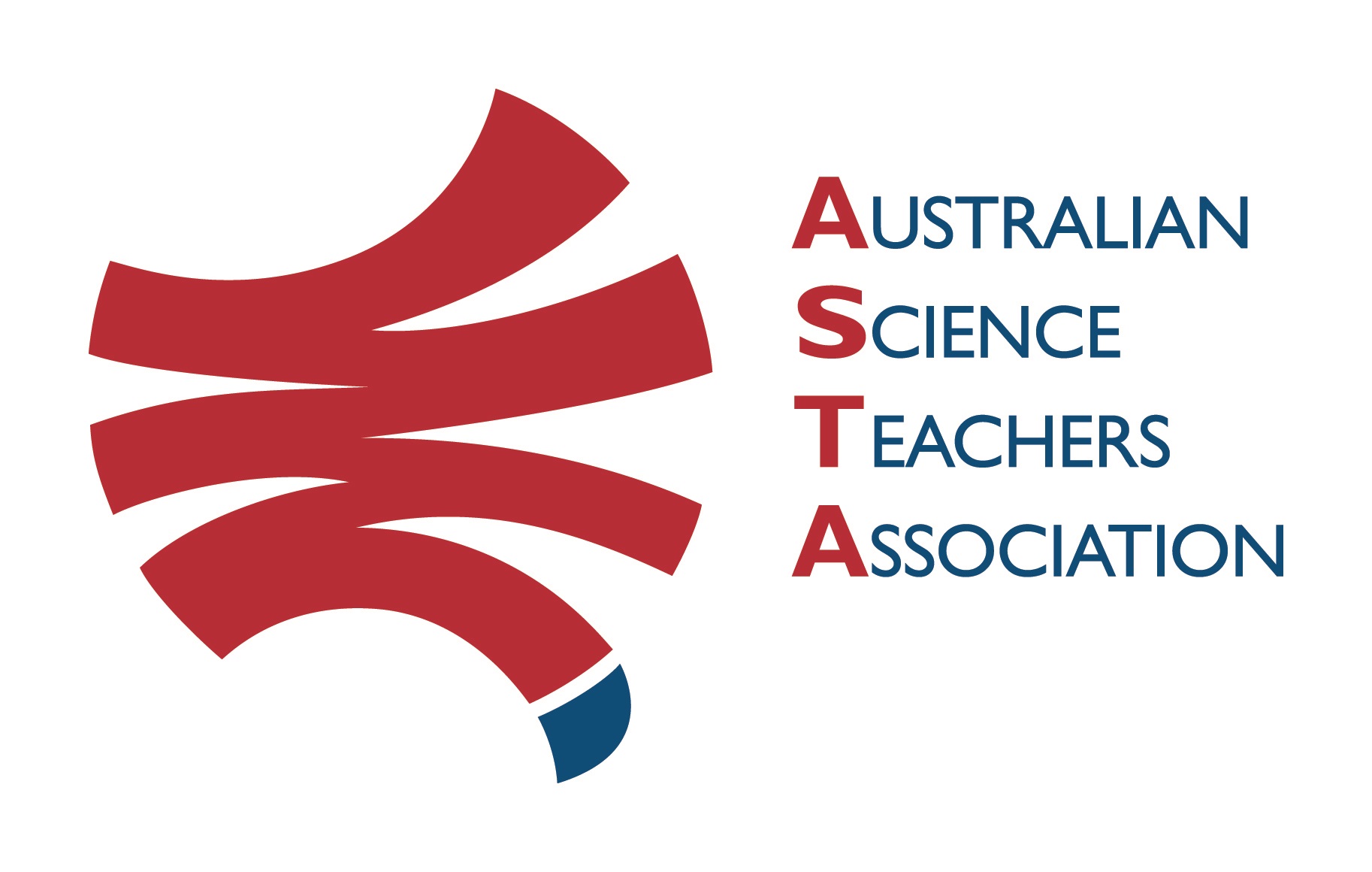 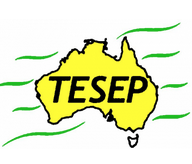 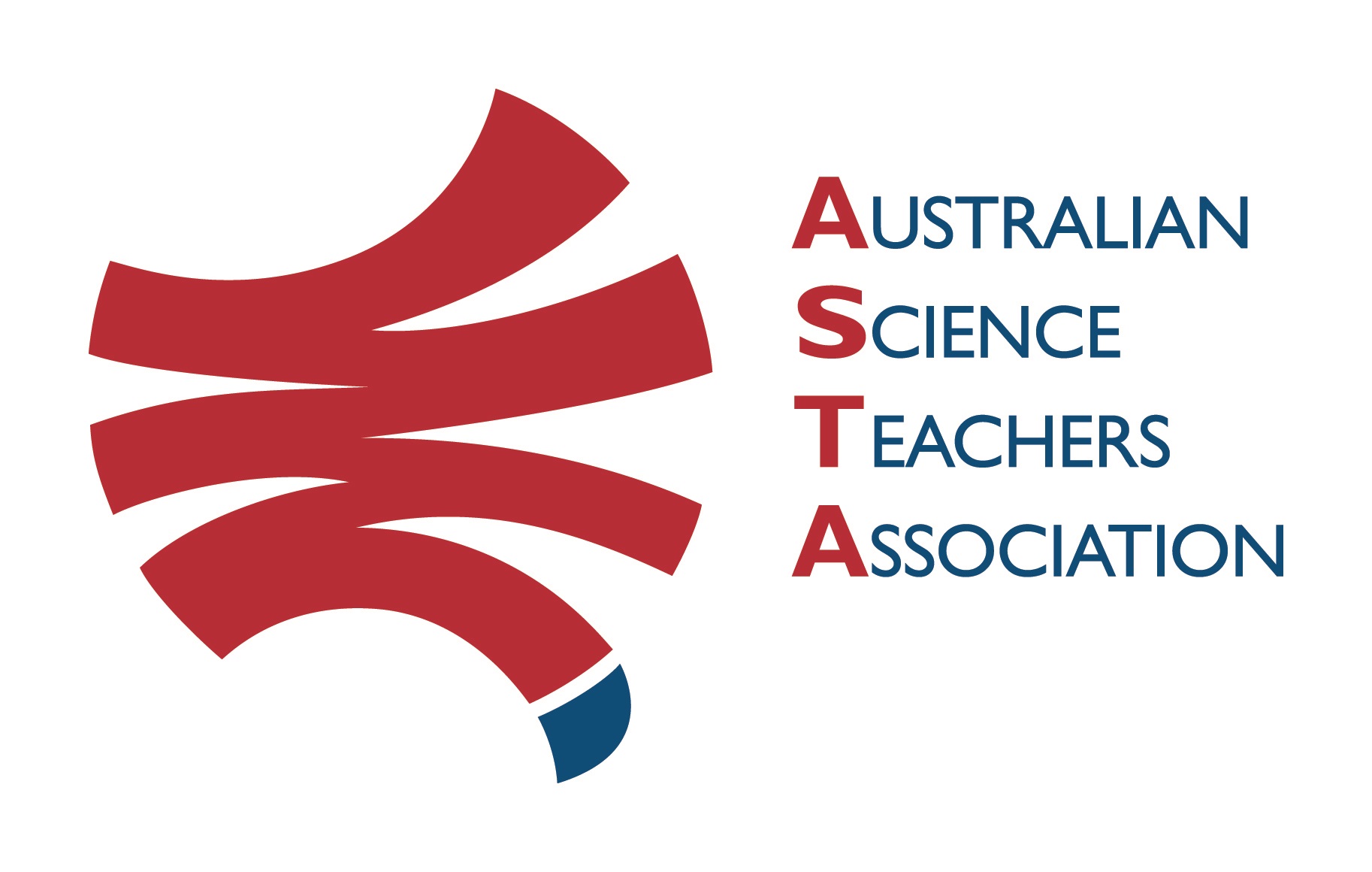 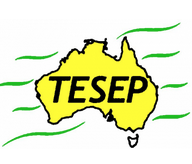 TESEP PRESENTS: AFTER SCHOOL PROFESSIONAL DEVELOPMENT (PD)RocksExpo 2-PD Introducing Our Dynamic Planet:Volcanoes/Sth Grampians Fieldtrip - Sun 26 March 2023  & Rocks (the Rock Kit Teaching Pack) & Plate Tectonics 2-PDSchool: Baimbridge College, 59 Baimbridge Rd, Hamilton, Vic     Meeting Room: Library Date: Mon 27 March 2023, 3:40pm – 4:30pm Rocks, 4:30-6:00pm Plate Tectonics School Facilitator: Yvette ColquhounThe RocksExpo experience includes– 1. Incursions – classroom lessons with students and teachers.
2. PD workshops – After-school professional development workshops for teachers (1- to 2-PD sessions @ $25 per attendee for visiting teachers, FREE to host-school teachers).3. Certificate of attendance – A certificate of hours and workshop outcomes will be issued.4. FREE rock kit – Host to receive a FREE rock kit (palm-sized rocks) and Plate Tectonics poster.5. Introductory RocksExpo feature How to Use the Rock Kit and Teaching Pack (e.g. how to relate rock kit rocks to rock stories, 3D rendered samples, virtual thin sections and virtual outcrops). 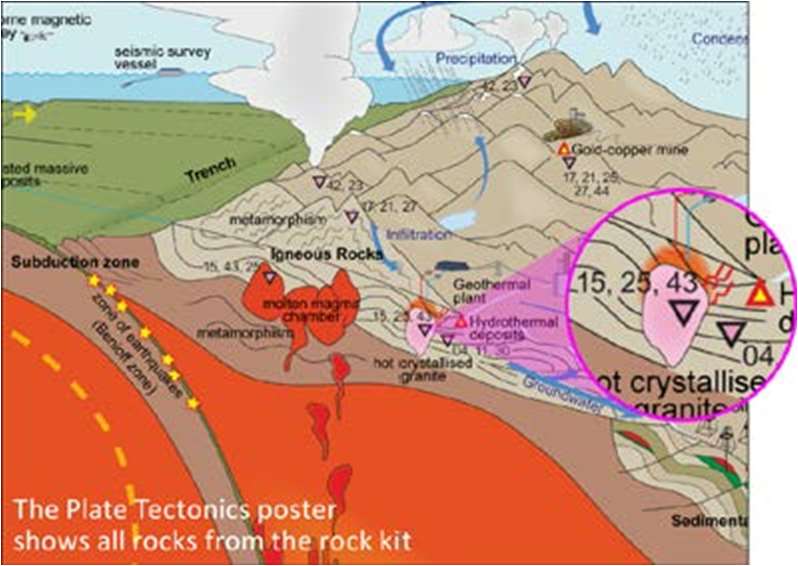 6. Subsequent RocksExpo topics can be chosen from TESEP’s “The Challenging Earth” series (to
be run once a year at host schools). 7. Excursions – possible trip to local field outcrops (dev a guide for teachers) - on request
Presenters:Rob Kirk is a keen palaeontologist geologist, who has worked in industry around the world. Stephen Carey is an experienced, palaeontologist educator who knows the region’s geology well.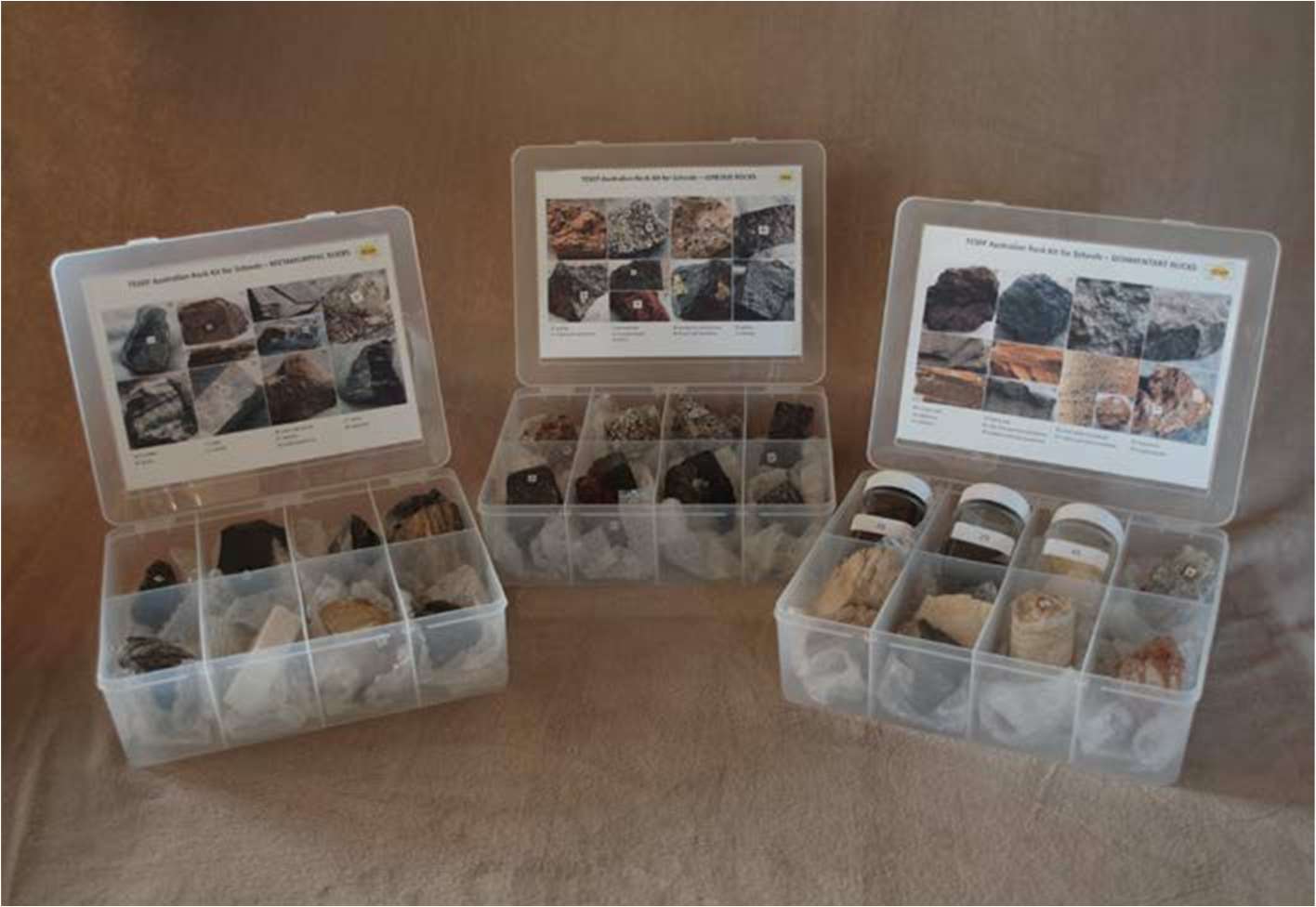 Booking form